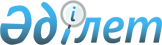 О внесении изменений и дополнений в постановление Правительства Республики Казахстан от 17 апреля 2009 года № 545 "Об утверждении Правил рассмотрения, отбора, мониторинга и оценки реализации бюджетных инвестиционных проектов"
					
			Утративший силу
			
			
		
					Постановление Правительства Республики Казахстан от 7 декабря 2012 года № 1566. Утратило силу постановлением Правительства Республики Казахстан от 26 мая 2014 года № 541      Сноска. Утратило силу постановлением Правительства РК от 26.05.2014 № 541 (вводится в действие по истечении десяти календарных дней после дня его первого официального опубликования).

      Правительство Республики Казахстан ПОСТАНОВЛЯЕТ:



      1. Внести в постановление Правительства Республики Казахстан от 17 апреля 2009 года № 545 «Об утверждении Правил рассмотрения, отбора, мониторинга и оценки реализации бюджетных инвестиционных проектов» (САПП Республики Казахстан, 2009 г., № 20, ст. 175) следующие изменения и дополнения:



      в Правилах рассмотрения, отбора, мониторинга и оценки реализации бюджетных инвестиционных проектов, утвержденных указанным постановлением:



      дополнить пунктами 50-1 и 61-1 следующего содержания:

      «50-1. В стоимость БИП, предполагаемых к финансированию из средств правительственных внешних займов и софинансирования внешних займов из средств республиканского бюджета, включаются расходы на техническую помощь, товары, обучение, консультационные услуги по управлению, сопровождению, институциональному развитию, надзору за строительством проекта.»;

      «61-1. Заключение экономической экспертизы ТЭО БИП, предполагаемых к финансированию из средств правительственных внешних займов и софинансирования внешних займов из средств республиканского бюджета, также содержит оценку расходов на техническую помощь, товары, обучение, консультационные услуги по управлению, сопровождению, институциональному развитию, надзору за строительством проекта.»;



      пункт 97 изложить в следующей редакции:

      «97. Информация по реализации местных БИП, финансируемых за счет целевых трансфертов на развитие и кредитов из республиканского бюджета, представляется местными уполномоченными органами по государственному планированию области, города республиканского значения, столицы не позднее 10 августа и 10 февраля, следующих за отчетным периодом, в центральный уполномоченный орган по бюджетному планированию.»;



      пункт 101 изложить в следующей редакции:

      «101. Информация, указанная в пункте 100 настоящих Правил, представляется администраторами республиканских бюджетных программ и администраторами местных бюджетных программ на электронный портал БИП соответственно в центральный уполномоченный орган по бюджетному планированию и местный уполномоченный орган по государственному планированию раз в полугодие, не позднее 20 августа и 20 февраля, следующего за отчетным периодом.»;



      подпункт 3) пункта 103 исключить;



      приложение 8 к указанным Правилам изложить в новой редакции согласно приложению к настоящему постановлению.



      2. Настоящее постановление вводится в действие со дня подписания и подлежит официальному опубликованию.      Премьер-Министр

      Республики Казахстан                      С. Ахметов

Приложение         

к постановлению Правительства

Республики Казахстан    

от 7 декабря 2012 года № 1566Приложение 8          

к Правилам рассмотрения, отбора,

мониторинга и оценки реализации 

бюджетных инвестиционных проектов Отчет по мониторингу реализации республиканских бюджетных

инвестиционных проектов и проектов, реализуемых за

счет целевых трансфертов на развитие и кредитов из

республиканского бюджета      АРБП

      _______________ 

      Отчетный период: _____________ 20 ____ года.       продолжение таблицы      продолжение таблицы      продолжение таблицыМ.П. ________

Ф.И.О. первого руководителя государственного органа       роспись      Примечания:
					© 2012. РГП на ПХВ «Институт законодательства и правовой информации Республики Казахстан» Министерства юстиции Республики Казахстан
				№ п/пФГРАБП/МИОППБПНаименование БИППериод реализации проекта

(год/полугодие)Первоначальная стоимость БИП, согласно документацииСкорректированная стоимость БИП, согласно ТЭО/ПСДВсего планируемый объем финансирования БИПВсего планируемый объем финансирования БИП№ п/пФГРАБП/МИОППБПНаименование БИППериод реализации проекта

(год/полугодие)Первоначальная стоимость БИП, согласно документацииСкорректированная стоимость БИП, согласно ТЭО/ПСДв том числев том числе№ п/пФГРАБП/МИОППБПНаименование БИППериод реализации проекта

(год/полугодие)Первоначальная стоимость БИП, согласно документацииСкорректированная стоимость БИП, согласно ТЭО/ПСДРБМБ1234567891011Итого по АБП/ МИОИтого по отраслиОбъем выполненных работ в натуральном выражении согласно ТЭО/ПСДОбъем выполненных работ в натуральном выражении согласно ТЭО/ПСДОбъем выполненных работ в натуральном выражении согласно ТЭО/ПСДОбъем выполненных работ в натуральном выражении согласно ТЭО/ПСДФакт до отчетного годаПлан на отчетный периодФакт на отчетный периодНевыполненные мероприятия за отчетный период12131415Объем выполненных работ в тыс. тенгеОбъем выполненных работ в тыс. тенгеОбъем выполненных работ в тыс. тенгеОбъем выполненных работ в тыс. тенгеОбъем выполненных работ в тыс. тенгеОбъем выполненных работ в тыс. тенгеОбъем выполненных работ в тыс. тенгеОбъем выполненных работ в тыс. тенгеОбъем выполненных работ в тыс. тенгеОбъем выполненных работ в тыс. тенгеОбъем выполненных работ в тыс. тенгеОбъем выполненных работ в тыс. тенгеОбъем выполненных работ в тыс. тенгеОбъем выполненных работ в тыс. тенгеВсего финансирование БИП с начала реализацииВсего финансирование БИП с начала реализацииЗа отчетный периодЗа отчетный периодЗа отчетный периодЗа отчетный периодЗа отчетный периодЗа отчетный периодЗа отчетный периодЗа отчетный периодЗа отчетный периодЗа отчетный периодЗа отчетный периодЗа отчетный периодФактФактПланПланОбщий план РБ+МБФактФактОбщий факт РБ+МБОтклонениеОтклонениеОтклонениеОтклонениеОбщее отклонение РБ+МБОбщее отклонение РБ+МБРБМБРБМБРБМБРБ

тыс. тенге%МБ

тыс. тенге%тыс. тенге%1617181920212223242526272829Причины отклоненияПринятые (принимаемые) мерыКоличество проектовКоличество проектовКоличество проектовКоличество проектовПримечание (наличие документации), причины удорожанияПричины отклоненияПринятые (принимаемые) мерыВсего реализуетсяПланируются к завершениюФактически завершеноПричины незавершенияПримечание (наличие документации), причины удорожания303132333435361. ** ТЭО: 

2. *** ПСД: 

3. **** Приказ АДС: 

4. ***** ЭКСПЕРТИЗЫ 

1) Экспертиза отраслевого органа;

2) Гос. экспертиза на ТЭО; 

3) Экономическая экспертиза; 

4) Экологическая экспертиза; 

5) Санитарно-эпидемиологическая экспертиза1. ** ТЭО: 

2. *** ПСД: 

3. **** Приказ АДС: 

4. ***** ЭКСПЕРТИЗЫ 

1) Экспертиза отраслевого органа;

2) Гос. экспертиза на ТЭО; 

3) Экономическая экспертиза; 

4) Экологическая экспертиза; 

5) Санитарно-эпидемиологическая экспертиза1. ** ТЭО: 

2. *** ПСД: 

3. **** Приказ АДС: 

4. ***** ЭКСПЕРТИЗЫ 

1) Экспертиза отраслевого органа;

2) Гос. экспертиза на ТЭО; 

3) Экономическая экспертиза; 

4) Экологическая экспертиза; 

5) Санитарно-эпидемиологическая экспертиза1. ** ТЭО: 

2. *** ПСД: 

3. **** Приказ АДС: 

4. ***** ЭКСПЕРТИЗЫ 

1) Экспертиза отраслевого органа;

2) Гос. экспертиза на ТЭО; 

3) Экономическая экспертиза; 

4) Экологическая экспертиза; 

5) Санитарно-эпидемиологическая экспертиза1. ** ТЭО: 

2. *** ПСД: 

3. **** Приказ АДС: 

4. ***** ЭКСПЕРТИЗЫ 

1) Экспертиза отраслевого органа;

2) Гос. экспертиза на ТЭО; 

3) Экономическая экспертиза; 

4) Экологическая экспертиза; 

5) Санитарно-эпидемиологическая экспертиза1. ** ТЭО: 

2. *** ПСД: 

3. **** Приказ АДС: 

4. ***** ЭКСПЕРТИЗЫ 

1) Экспертиза отраслевого органа;

2) Гос. экспертиза на ТЭО; 

3) Экономическая экспертиза; 

4) Экологическая экспертиза; 

5) Санитарно-эпидемиологическая экспертиза1. ** ТЭО: 

2. *** ПСД: 

3. **** Приказ АДС: 

4. ***** ЭКСПЕРТИЗЫ 

1) Экспертиза отраслевого органа;

2) Гос. экспертиза на ТЭО; 

3) Экономическая экспертиза; 

4) Экологическая экспертиза; 

5) Санитарно-эпидемиологическая экспертиза* необходимо указать полное финансирование с начала реализации БИП, в том числе по годам;** необходимо указать № и дату ТЭО, если ТЭО требуется. Если проект не требует ТЭО, необходимо указать "типовой". Если же ТЭО требуется, но не имеется, необходимо указать "не имеется";*** необходимо указать № и дату ПСД. Если же ПСД не имеется необходимо указать "не имеется";**** необходимо указать № и дату приказа АДСЖКХ если приказ требуется. Если проект не требует приказа АДСЖКХ, необходимо указать "не требуется". Если же приказ АДСЖКХ не имеется, необходимо указать "не имеется";***** необходимо указать № и дату экспертизы. Если же экспертиза не имеется, необходимо указать "не имеется".